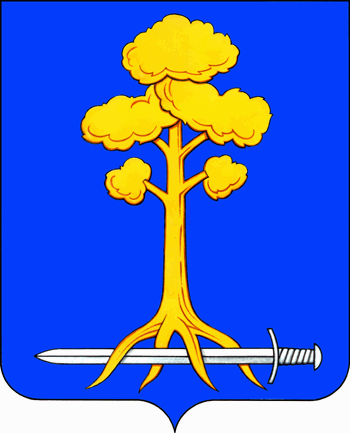 МУНИЦИПАЛЬНОЕ ОБРАЗОВАНИЕСЕРТОЛОВОВСЕВОЛОЖСКОГО МУНИЦИПАЛЬНОГО РАЙОНАЛЕНИНГРАДСКОЙ ОБЛАСТИАДМИНИСТРАЦИЯП О С Т А Н О В Л Е Н И Е30 сентября 2019 г.    						                                     № 826г. СертоловоО внесении изменений вмуниципальную программу МО Сертолово  «Развитие физической культуры и спорта в МО Сертолово» на 2017-2019 годыВ соответствии с Федеральным законом от 06.10. .  № 131-ФЗ  «Об общих принципах организации местного самоуправления в Российской Федерации», Федеральным законом от 04.12.2007 №329-ФЗ «О физической культуре и спорте в Российской Федерации», областным законом от 30.12.2009 №118-оз «О физической культуре и спорте в Ленинградской области», на основании Устава МО Сертолово, Положения об администрации МО Сертолово, Решения совета депутатов от 22.02.2011 №2 «Об утверждении Положения «Об обеспечении условий для развития физической культуры и спорта, организации проведения официальных физкультурно-оздоровительных и спортивных мероприятий на территории муниципального образования Сертолово Ленинградской области», постановления администрации МО Сертолово от 22.10.2013 г. № 425 «Об утверждении Порядка разработки, формирования и реализации муниципальных программ в муниципальном образовании Сертолово Всеволожского муниципального района Ленинградской области», протокола заседания комиссии по рассмотрению и реализации муниципальных программ МО Сертолово от 30.09.2019 г. №8, в целях развития физической культуры и массового спорта на территории МО Сертолово, администрация МО СертоловоПОСТАНОВЛЯЕТ:1. Внести в муниципальную программу МО Сертолово «Развитие физической культуры и спорта в МО Сертолово» на 2017-2019 годы  (далее - Программа), утвержденную постановлением администрации МО Сертолово от 21.10.2016 № 475 (в редакции постановлений от 23.11.2016 г. №535,  от 10.03.2017 №84, от 24.04.2017 №145, от 30.05.2017 №198, от 30.06.2017 №254, от 02.10.2017 №420, от 05.12.2017 №558, от 19.12.2017 г. №593, от 14.03.2018 г. №88, от 27.06.2018 г. №240, от 19.11.2018 г. №426, от 26.02.2019 г. №76, от 18.06.2019 г. №442),  следующие изменения:          1.1. Перечень мероприятий по реализации  муниципальной программы изложить в редакции согласно приложению № 1 к настоящему постановлению.1.2. Приложение № 1 к Программе «Перечень планируемых результатов реализации муниципальной программы» изложить в редакции согласно приложению  №2 к настоящему постановлению.2. Настоящее постановление вступает в силу с момента официального опубликования (обнародования) на официальном сайте администрации МО Сертолово в информационно-телекоммуникационной сети Интернет».3. Контроль за исполнением настоящего постановления возложить на начальника отдела местного самоуправления Миллер Е.Г.Глава администрации 						              Ю.А. Ходько                                                              